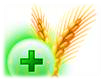 Государственное учреждение«ГЛАВНАЯ ГОСУДАРСТВЕННАЯ ИНСПЕКЦИЯ ПО СЕМЕНОВОДСТВУ, КАРАНТИНУ И ЗАЩИТЕ РАСТЕНИЙ»Сигнализационное сообщение № 8от 26 МАЯ 2015 г.ВНИМАНИЕ, БОЛЕЗНИ ОЗИМОГО РАПСА!!!На посевах озимого рапса отмечается  поражение растений альтернариозом, склеротиниозом.  Посевы озимого рапса находятся в фазе цветения. Теплая погода с дождями создаст благоприятные условия для развития и распространения  заболеваний. Период  с середины до конца цветения оптимальный для защиты культуры от болезней. Альтернариоз поражает листья, стебли, стручки. На стеблях и листьях образуются сначала желтые, а затем черные пятна и полоски, на которых выступает густой налет конидиеносцев. Всходы нередко погибают. У более взрослого растения заболевание вызывает ускоренное созревание и деформацию стручков. Семена такого растения обладают плохим качеством, щуплые, с низкой всхожестью.Склеротиниоз поражает все органы растения, первые признаки в виде мокнущих пятен появляются в фазе зеленого стручка. В местах поражения на поверхности и внутри стеблей образуются черные склероции различной величины. Прорастание склероциев и образование плодовых тел – апотециев совпадает с цветением озимого рапса. С фазы цветения до созревания при условии влажной погоды происходит заражение сумкоспорами и мицелием возбудителя.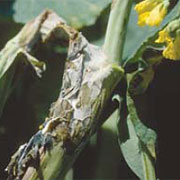 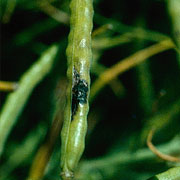 Для снижения развития заболевания рекомендуется провести обработку одним из фунгицидов зарегистрированным в республике и включенным в «Государственный реестр средств защиты растений (пестицидов) и удобрений, разрешенных к применению на территории Республики Беларусь».*Применение пестицидов проводить в строгом соответствии с действующими правилами техники безопасности и производственной санитарии.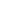 Заместитель  директора                                                                                                         О.А. ХвалейПулинович 2882379